Kruunuvuorenrannan RodenKERÄYSPÄIVÄ LAUANTAINA 30.9.2023 klo 10–15KAHDESSA KERÄYSPISTEESSÄ KERÄTÄÄN SÄHKÖLAITEROMUA, METALLIROMUA SEKÄ SUURIKOKOISTA SEKAJÄTETTÄ. Keräys on vain jätteen putkikeräyksen piirissä oleville asukkaille, joten muistathan näyttää RODE-avaimesi. Keräyspisteet löytyvät karttaan merkityistä paikoista: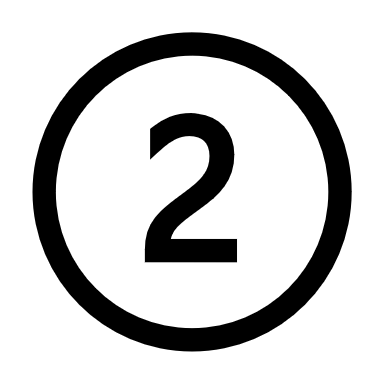 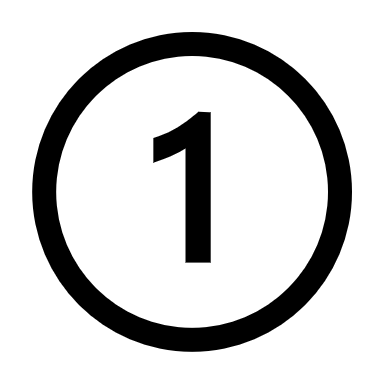 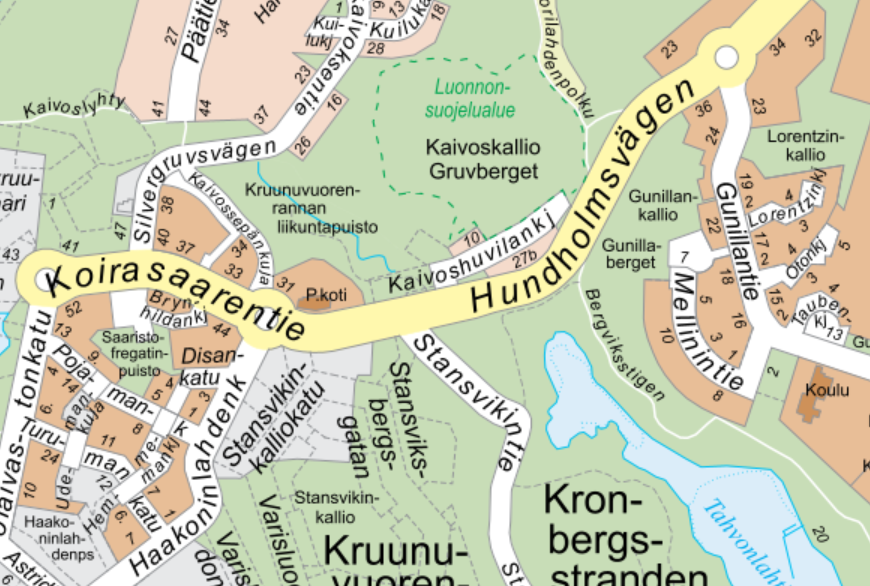 1. Keräyspiste Haakoninlahtisijaitsee Saaristofregatinpuiston eteläpuolella, Pojamankatu 5:n ja 9:n välissä.2. Keräyspiste Gunillankalliosijaitsee Mellinintien alkupäässä.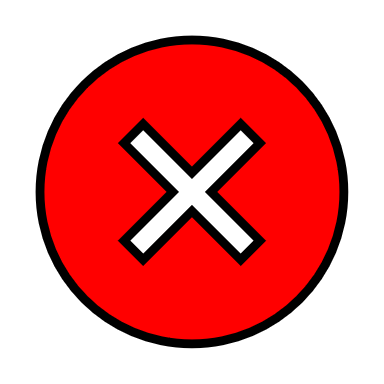 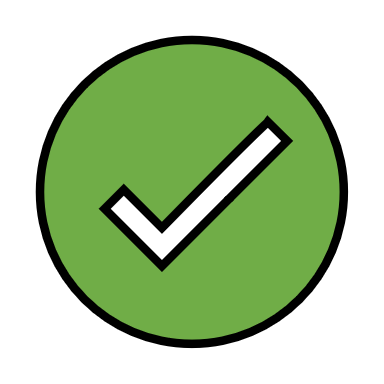 VOIT TUODA:SUURI SEKAJÄTE: matot, patjat, ämpärit, kansiot, huonekalut ja kodin tarvikkeet yms.SER eli SÄHKÖLAITEROMU:televisiot, kodinkoneet, puhelimet, tietokoneet, pienkoneet, sähkötyökalut, lamput, loisteputket, paristot yms.METALLIROMUT:ÄLÄ TUO:VAARALLINEN JÄTE:maalit, liuottimet, nesteakut:HSY:n vaarallisen jätteen konttiinasbestipitoinen jäte: Ämmässuon HSY:n Sorttiasemalle painekyllästetty puu: HSY:n Sortti-asemalle lääkkeet, ruiskut: apteekkiinräjähteet, aseet: poliisilleautonrenkaat: kts. www.rengaskierratys.compolkupyörät, lastenrattaat, grillit, kattilat, työkalut, metallisäiliöt, metalliset huonekalut yms.